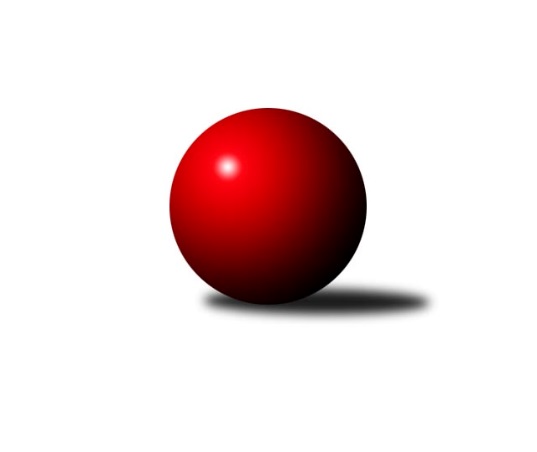 Č.23Ročník 2014/2015	9.6.2024 Severomoravská divize 2014/2015Statistika 23. kolaTabulka družstev:		družstvo	záp	výh	rem	proh	skore	sety	průměr	body	plné	dorážka	chyby	1.	TJ  Odry ˝A˝	20	16	0	4	111.0 : 49.0 	(149.0 : 91.0)	2553	32	1751	802	24.3	2.	TJ Sokol Sedlnice ˝A˝	19	13	2	4	98.5 : 53.5 	(136.5 : 91.5)	2554	28	1739	815	30.7	3.	KK Minerva Opava ˝A˝	19	13	0	6	94.5 : 57.5 	(126.0 : 102.0)	2550	26	1743	807	22.3	4.	TJ Horní Benešov ˝B˝	20	12	1	7	92.0 : 68.0 	(126.0 : 114.0)	2525	25	1729	795	30.2	5.	SKK Jeseník ˝A˝	19	9	1	9	68.5 : 83.5 	(105.0 : 123.0)	2514	19	1718	795	30	6.	TJ Opava ˝B˝	19	8	2	9	69.0 : 83.0 	(113.0 : 115.0)	2508	18	1734	774	33.3	7.	KK Lipník nad Bečvou ˝A˝	19	8	2	9	68.5 : 83.5 	(106.0 : 122.0)	2476	18	1708	767	40.4	8.	TJ Pozemstav Prostějov	20	6	5	9	76.5 : 83.5 	(115.0 : 125.0)	2471	17	1719	752	39.2	9.	TJ  Krnov ˝A˝	20	8	1	11	73.0 : 87.0 	(118.0 : 122.0)	2464	17	1703	762	41.2	10.	KK Hranice ˝A˝	20	6	1	13	63.5 : 96.5 	(97.5 : 142.5)	2467	13	1712	755	35.9	11.	KK Minerva Opava ˝B˝	19	6	0	13	62.0 : 90.0 	(101.5 : 126.5)	2414	12	1703	711	37.1	12.	Sokol Přemyslovice ˝B˝	20	4	1	15	59.0 : 101.0 	(110.5 : 129.5)	2460	9	1706	754	34.3Tabulka doma:		družstvo	záp	výh	rem	proh	skore	sety	průměr	body	maximum	minimum	1.	TJ  Odry ˝A˝	11	11	0	0	69.5 : 18.5 	(87.0 : 45.0)	2606	22	2703	2513	2.	TJ Horní Benešov ˝B˝	10	9	1	0	60.0 : 20.0 	(75.5 : 44.5)	2632	19	2709	2562	3.	KK Minerva Opava ˝A˝	9	8	0	1	53.5 : 18.5 	(64.0 : 44.0)	2620	16	2668	2524	4.	TJ Sokol Sedlnice ˝A˝	9	8	0	1	51.0 : 21.0 	(64.0 : 44.0)	2545	16	2607	2455	5.	TJ Pozemstav Prostějov	10	6	2	2	49.0 : 31.0 	(66.0 : 54.0)	2571	14	2669	2454	6.	TJ  Krnov ˝A˝	10	6	1	3	43.5 : 36.5 	(62.5 : 57.5)	2411	13	2454	2371	7.	KK Minerva Opava ˝B˝	10	6	0	4	46.0 : 34.0 	(66.0 : 54.0)	2548	12	2656	2430	8.	KK Lipník nad Bečvou ˝A˝	10	5	2	3	40.0 : 40.0 	(58.0 : 62.0)	2405	12	2582	2222	9.	TJ Opava ˝B˝	9	5	1	3	37.5 : 34.5 	(58.0 : 50.0)	2549	11	2613	2513	10.	SKK Jeseník ˝A˝	9	5	0	4	36.0 : 36.0 	(51.0 : 57.0)	2527	10	2645	2433	11.	KK Hranice ˝A˝	10	5	0	5	37.0 : 43.0 	(55.0 : 65.0)	2475	10	2585	2411	12.	Sokol Přemyslovice ˝B˝	10	3	1	6	34.0 : 46.0 	(57.5 : 62.5)	2541	7	2626	2462Tabulka venku:		družstvo	záp	výh	rem	proh	skore	sety	průměr	body	maximum	minimum	1.	TJ Sokol Sedlnice ˝A˝	10	5	2	3	47.5 : 32.5 	(72.5 : 47.5)	2555	12	2651	2389	2.	TJ  Odry ˝A˝	9	5	0	4	41.5 : 30.5 	(62.0 : 46.0)	2546	10	2616	2388	3.	KK Minerva Opava ˝A˝	10	5	0	5	41.0 : 39.0 	(62.0 : 58.0)	2547	10	2635	2377	4.	SKK Jeseník ˝A˝	10	4	1	5	32.5 : 47.5 	(54.0 : 66.0)	2512	9	2595	2421	5.	TJ Opava ˝B˝	10	3	1	6	31.5 : 48.5 	(55.0 : 65.0)	2504	7	2560	2375	6.	KK Lipník nad Bečvou ˝A˝	9	3	0	6	28.5 : 43.5 	(48.0 : 60.0)	2484	6	2571	2296	7.	TJ Horní Benešov ˝B˝	10	3	0	7	32.0 : 48.0 	(50.5 : 69.5)	2514	6	2605	2394	8.	TJ  Krnov ˝A˝	10	2	0	8	29.5 : 50.5 	(55.5 : 64.5)	2470	4	2559	2268	9.	TJ Pozemstav Prostějov	10	0	3	7	27.5 : 52.5 	(49.0 : 71.0)	2461	3	2564	2369	10.	KK Hranice ˝A˝	10	1	1	8	26.5 : 53.5 	(42.5 : 77.5)	2466	3	2547	2383	11.	Sokol Přemyslovice ˝B˝	10	1	0	9	25.0 : 55.0 	(53.0 : 67.0)	2451	2	2548	2355	12.	KK Minerva Opava ˝B˝	9	0	0	9	16.0 : 56.0 	(35.5 : 72.5)	2418	0	2587	2222Tabulka podzimní části:		družstvo	záp	výh	rem	proh	skore	sety	průměr	body	doma	venku	1.	TJ  Odry ˝A˝	11	10	0	1	67.0 : 21.0 	(83.0 : 49.0)	2569	20 	6 	0 	0 	4 	0 	1	2.	KK Minerva Opava ˝A˝	11	8	0	3	56.0 : 32.0 	(69.5 : 62.5)	2574	16 	5 	0 	1 	3 	0 	2	3.	TJ Sokol Sedlnice ˝A˝	11	7	1	3	56.0 : 32.0 	(76.0 : 56.0)	2531	15 	5 	0 	1 	2 	1 	2	4.	SKK Jeseník ˝A˝	10	6	0	4	41.5 : 38.5 	(62.5 : 57.5)	2538	12 	3 	0 	2 	3 	0 	2	5.	TJ Horní Benešov ˝B˝	10	5	1	4	43.5 : 36.5 	(60.5 : 59.5)	2540	11 	3 	1 	0 	2 	0 	4	6.	TJ Pozemstav Prostějov	10	4	2	4	38.0 : 42.0 	(55.0 : 65.0)	2492	10 	4 	0 	0 	0 	2 	4	7.	TJ Opava ˝B˝	11	4	2	5	37.5 : 50.5 	(66.0 : 66.0)	2496	10 	3 	1 	1 	1 	1 	4	8.	KK Lipník nad Bečvou ˝A˝	10	4	1	5	38.5 : 41.5 	(59.0 : 61.0)	2487	9 	2 	1 	2 	2 	0 	3	9.	TJ  Krnov ˝A˝	10	4	1	5	34.5 : 45.5 	(61.0 : 59.0)	2468	9 	3 	1 	2 	1 	0 	3	10.	KK Minerva Opava ˝B˝	11	4	0	7	38.0 : 50.0 	(60.5 : 71.5)	2400	8 	4 	0 	2 	0 	0 	5	11.	KK Hranice ˝A˝	10	2	0	8	28.5 : 51.5 	(45.0 : 75.0)	2471	4 	1 	0 	4 	1 	0 	4	12.	Sokol Přemyslovice ˝B˝	11	1	0	10	25.0 : 63.0 	(58.0 : 74.0)	2464	2 	1 	0 	4 	0 	0 	6Tabulka jarní části:		družstvo	záp	výh	rem	proh	skore	sety	průměr	body	doma	venku	1.	TJ Horní Benešov ˝B˝	10	7	0	3	48.5 : 31.5 	(65.5 : 54.5)	2525	14 	6 	0 	0 	1 	0 	3 	2.	TJ Sokol Sedlnice ˝A˝	8	6	1	1	42.5 : 21.5 	(60.5 : 35.5)	2574	13 	3 	0 	0 	3 	1 	1 	3.	TJ  Odry ˝A˝	9	6	0	3	44.0 : 28.0 	(66.0 : 42.0)	2549	12 	5 	0 	0 	1 	0 	3 	4.	KK Minerva Opava ˝A˝	8	5	0	3	38.5 : 25.5 	(56.5 : 39.5)	2535	10 	3 	0 	0 	2 	0 	3 	5.	KK Lipník nad Bečvou ˝A˝	9	4	1	4	30.0 : 42.0 	(47.0 : 61.0)	2455	9 	3 	1 	1 	1 	0 	3 	6.	KK Hranice ˝A˝	10	4	1	5	35.0 : 45.0 	(52.5 : 67.5)	2464	9 	4 	0 	1 	0 	1 	4 	7.	TJ Opava ˝B˝	8	4	0	4	31.5 : 32.5 	(47.0 : 49.0)	2531	8 	2 	0 	2 	2 	0 	2 	8.	TJ  Krnov ˝A˝	10	4	0	6	38.5 : 41.5 	(57.0 : 63.0)	2455	8 	3 	0 	1 	1 	0 	5 	9.	Sokol Přemyslovice ˝B˝	9	3	1	5	34.0 : 38.0 	(52.5 : 55.5)	2485	7 	2 	1 	2 	1 	0 	3 	10.	SKK Jeseník ˝A˝	9	3	1	5	27.0 : 45.0 	(42.5 : 65.5)	2489	7 	2 	0 	2 	1 	1 	3 	11.	TJ Pozemstav Prostějov	10	2	3	5	38.5 : 41.5 	(60.0 : 60.0)	2466	7 	2 	2 	2 	0 	1 	3 	12.	KK Minerva Opava ˝B˝	8	2	0	6	24.0 : 40.0 	(41.0 : 55.0)	2456	4 	2 	0 	2 	0 	0 	4 Zisk bodů pro družstvo:		jméno hráče	družstvo	body	zápasy	v %	dílčí body	sety	v %	1.	Karel Chlevišťan 	TJ  Odry ˝A˝ 	19	/	21	(90%)	36	/	42	(86%)	2.	Jiří Kropáč 	-- volný los -- 	18	/	21	(86%)	29.5	/	42	(70%)	3.	Tomáš Slavík 	KK Minerva Opava ˝A˝ 	17	/	21	(81%)	30	/	42	(71%)	4.	Milan Janyška 	TJ Sokol Sedlnice ˝A˝ 	16	/	20	(80%)	27	/	40	(68%)	5.	Petr Dvorský 	TJ  Odry ˝A˝ 	15	/	19	(79%)	27	/	38	(71%)	6.	Zdeněk Macháček 	KK Lipník nad Bečvou ˝A˝ 	15	/	20	(75%)	26	/	40	(65%)	7.	Vlastimil Skopalík 	TJ Horní Benešov ˝B˝ 	15	/	21	(71%)	26	/	42	(62%)	8.	Vladimír Heiser 	KK Minerva Opava ˝A˝ 	14	/	18	(78%)	24.5	/	36	(68%)	9.	Miroslav Ondrouch 	Sokol Přemyslovice ˝B˝ 	14	/	20	(70%)	23	/	40	(58%)	10.	Pavel Černohous 	TJ Pozemstav Prostějov 	14	/	21	(67%)	23	/	42	(55%)	11.	Zdeněk Skala 	TJ Sokol Sedlnice ˝A˝ 	13.5	/	18	(75%)	25	/	36	(69%)	12.	Stanislava Ovšáková 	TJ  Odry ˝A˝ 	13.5	/	20	(68%)	26	/	40	(65%)	13.	Rudolf Haim 	TJ Opava ˝B˝ 	13	/	18	(72%)	24	/	36	(67%)	14.	Maciej Basista 	TJ Opava ˝B˝ 	13	/	19	(68%)	26	/	38	(68%)	15.	Dušan Říha 	-- volný los -- 	12.5	/	20	(63%)	23.5	/	40	(59%)	16.	Martin Bilíček 	TJ Horní Benešov ˝B˝ 	12.5	/	20	(63%)	23	/	40	(58%)	17.	Stanislav Ovšák 	TJ  Odry ˝A˝ 	12.5	/	20	(63%)	22	/	40	(55%)	18.	Václav Smejkal 	SKK Jeseník ˝A˝ 	12.5	/	21	(60%)	27	/	42	(64%)	19.	Petr Vaněk 	TJ  Krnov ˝A˝ 	12.5	/	21	(60%)	25.5	/	42	(61%)	20.	Petr Hendrych 	KK Lipník nad Bečvou ˝A˝ 	12	/	18	(67%)	22	/	36	(61%)	21.	Bohuslav Čuba 	TJ Horní Benešov ˝B˝ 	12	/	19	(63%)	21.5	/	38	(57%)	22.	Tomáš Král 	KK Minerva Opava ˝B˝ 	12	/	20	(60%)	21.5	/	40	(54%)	23.	Josef Jurda 	TJ Pozemstav Prostějov 	12	/	20	(60%)	21	/	40	(53%)	24.	Petr Pavelka st 	KK Hranice ˝A˝ 	12	/	20	(60%)	20.5	/	40	(51%)	25.	Monika Pavelková 	KK Hranice ˝A˝ 	12	/	20	(60%)	18.5	/	40	(46%)	26.	Josef Šrámek 	-- volný los -- 	11.5	/	20	(58%)	20.5	/	40	(51%)	27.	Martin Zaoral 	TJ Pozemstav Prostějov 	11	/	15	(73%)	19	/	30	(63%)	28.	Zdeněk Chlopčík 	KK Minerva Opava ˝A˝ 	11	/	19	(58%)	21.5	/	38	(57%)	29.	Luděk Slanina 	KK Minerva Opava ˝A˝ 	11	/	20	(55%)	22.5	/	40	(56%)	30.	Pavel Martinec 	KK Minerva Opava ˝A˝ 	11	/	20	(55%)	17	/	40	(43%)	31.	Zdeněk Macháček 	KK Lipník nad Bečvou ˝A˝ 	10.5	/	14	(75%)	17	/	28	(61%)	32.	Petr Šulák 	SKK Jeseník ˝A˝ 	10.5	/	20	(53%)	18	/	40	(45%)	33.	Jaroslav Tobola 	TJ Sokol Sedlnice ˝A˝ 	10	/	14	(71%)	20.5	/	28	(73%)	34.	Jan Král 	KK Minerva Opava ˝B˝ 	10	/	16	(63%)	20	/	32	(63%)	35.	Martin Juřica 	TJ Sokol Sedlnice ˝A˝ 	10	/	18	(56%)	21	/	36	(58%)	36.	Petr Rak 	TJ Horní Benešov ˝B˝ 	10	/	19	(53%)	21	/	38	(55%)	37.	Jiří Jedlička 	TJ  Krnov ˝A˝ 	10	/	19	(53%)	20.5	/	38	(54%)	38.	Miroslav Dimidenko 	TJ  Odry ˝A˝ 	10	/	19	(53%)	20	/	38	(53%)	39.	František Vícha 	TJ  Krnov ˝A˝ 	10	/	20	(50%)	21	/	40	(53%)	40.	Miroslav Plachý 	TJ Pozemstav Prostějov 	9.5	/	17	(56%)	18	/	34	(53%)	41.	Petr Frank 	KK Minerva Opava ˝B˝ 	9	/	18	(50%)	18.5	/	36	(51%)	42.	Vladimír Peter 	TJ Opava ˝B˝ 	9	/	19	(47%)	17	/	38	(45%)	43.	Jan Stuchlík 	TJ Sokol Sedlnice ˝A˝ 	8.5	/	15	(57%)	20	/	30	(67%)	44.	Dalibor Vinklar 	KK Hranice ˝A˝ 	8.5	/	18	(47%)	15.5	/	36	(43%)	45.	Jaromíra Smejkalová 	SKK Jeseník ˝A˝ 	8.5	/	20	(43%)	19	/	40	(48%)	46.	Václav Kovařík 	TJ Pozemstav Prostějov 	8	/	11	(73%)	14	/	22	(64%)	47.	Aleš Fischer 	KK Minerva Opava ˝A˝ 	8	/	16	(50%)	17	/	32	(53%)	48.	Tomáš Valíček 	TJ Opava ˝B˝ 	8	/	18	(44%)	16.5	/	36	(46%)	49.	Jaroslav Chvostek 	TJ Sokol Sedlnice ˝A˝ 	8	/	19	(42%)	20.5	/	38	(54%)	50.	Vlastimila Kolářová 	KK Lipník nad Bečvou ˝A˝ 	8	/	20	(40%)	19	/	40	(48%)	51.	Josef Čapka 	TJ Pozemstav Prostějov 	8	/	21	(38%)	15.5	/	42	(37%)	52.	Lukáš Vaněk 	TJ  Krnov ˝A˝ 	7.5	/	15	(50%)	14	/	30	(47%)	53.	Petr Dankovič 	TJ Horní Benešov ˝B˝ 	7.5	/	17	(44%)	17	/	34	(50%)	54.	Marek Frydrych 	TJ  Odry ˝A˝ 	7	/	12	(58%)	15	/	24	(63%)	55.	Renáta Smijová 	KK Minerva Opava ˝B˝ 	7	/	14	(50%)	15	/	28	(54%)	56.	Miluše Rychová 	TJ  Krnov ˝A˝ 	7	/	14	(50%)	13.5	/	28	(48%)	57.	Martin Zavacký 	SKK Jeseník ˝A˝ 	7	/	15	(47%)	17	/	30	(57%)	58.	Jiří Kankovský 	Sokol Přemyslovice ˝B˝ 	7	/	16	(44%)	15.5	/	32	(48%)	59.	Jiří Vrba 	SKK Jeseník ˝A˝ 	7	/	16	(44%)	13	/	32	(41%)	60.	Zdeněk Grulich 	Sokol Přemyslovice ˝B˝ 	7	/	17	(41%)	18	/	34	(53%)	61.	Jiří Terrich 	KK Hranice ˝A˝ 	6.5	/	15	(43%)	14	/	30	(47%)	62.	Alexandr Krajzinger 	-- volný los -- 	6	/	12	(50%)	11	/	24	(46%)	63.	Richard Štětka 	KK Lipník nad Bečvou ˝A˝ 	6	/	15	(40%)	13.5	/	30	(45%)	64.	Pavel Močár 	Sokol Přemyslovice ˝B˝ 	6	/	16	(38%)	13	/	32	(41%)	65.	Vladimír Vavrečka 	TJ  Krnov ˝A˝ 	6	/	17	(35%)	15	/	34	(44%)	66.	Jan Tögel 	-- volný los -- 	6	/	17	(35%)	11.5	/	34	(34%)	67.	Jaroslav Ledvina 	KK Hranice ˝A˝ 	6	/	19	(32%)	11	/	38	(29%)	68.	Jan Sedláček 	Sokol Přemyslovice ˝B˝ 	5	/	8	(63%)	8	/	16	(50%)	69.	Jana Martínková 	KK Minerva Opava ˝B˝ 	5	/	10	(50%)	8	/	20	(40%)	70.	Adam Chvostek 	TJ Sokol Sedlnice ˝A˝ 	5	/	13	(38%)	11	/	26	(42%)	71.	Michal Kolář 	Sokol Přemyslovice ˝B˝ 	5	/	14	(36%)	13	/	28	(46%)	72.	František Opravil 	KK Hranice ˝A˝ 	5	/	15	(33%)	9.5	/	30	(32%)	73.	Stanislav Feike 	TJ Pozemstav Prostějov 	5	/	16	(31%)	11.5	/	32	(36%)	74.	Michal Blažek 	TJ Horní Benešov ˝B˝ 	5	/	20	(25%)	13.5	/	40	(34%)	75.	Stanislav Brokl 	KK Minerva Opava ˝A˝ 	4.5	/	9	(50%)	9	/	18	(50%)	76.	Dominika Vinklarová 	KK Hranice ˝A˝ 	4.5	/	15	(30%)	10.5	/	30	(35%)	77.	Pavel Hannig 	SKK Jeseník ˝A˝ 	4	/	10	(40%)	8.5	/	20	(43%)	78.	Josef Matušek 	TJ Opava ˝B˝ 	4	/	13	(31%)	12	/	26	(46%)	79.	Karel Vágner 	KK Minerva Opava ˝B˝ 	4	/	13	(31%)	11.5	/	26	(44%)	80.	Jana Frydrychová 	TJ  Odry ˝A˝ 	4	/	13	(31%)	8	/	26	(31%)	81.	Milan Dvorský 	Sokol Přemyslovice ˝B˝ 	4	/	14	(29%)	11	/	28	(39%)	82.	Marcela Jurníčková 	Sokol Přemyslovice ˝B˝ 	4	/	16	(25%)	12	/	32	(38%)	83.	Vilém Zeiner 	KK Lipník nad Bečvou ˝A˝ 	4	/	17	(24%)	9.5	/	34	(28%)	84.	Jan Strnadel 	KK Minerva Opava ˝B˝ 	4	/	18	(22%)	11	/	36	(31%)	85.	Svatopluk Kříž 	TJ Opava ˝B˝ 	3.5	/	17	(21%)	15.5	/	34	(46%)	86.	Michal Klich 	TJ Horní Benešov ˝B˝ 	3	/	4	(75%)	6	/	8	(75%)	87.	Jaromír Čech 	TJ  Krnov ˝A˝ 	3	/	6	(50%)	5.5	/	12	(46%)	88.	Vítězslav Kadlec 	TJ  Krnov ˝A˝ 	3	/	8	(38%)	6.5	/	16	(41%)	89.	Leopold Jašek 	-- volný los -- 	3	/	9	(33%)	7	/	18	(39%)	90.	Karel Škrobánek 	TJ  Krnov ˝A˝ 	3	/	10	(30%)	8.5	/	20	(43%)	91.	František Všetička 	-- volný los -- 	3	/	14	(21%)	8	/	28	(29%)	92.	Josef Němec 	TJ Opava ˝B˝ 	2.5	/	15	(17%)	9	/	30	(30%)	93.	David Juřica 	TJ Sokol Sedlnice ˝A˝ 	2	/	3	(67%)	4	/	6	(67%)	94.	David Láčík 	TJ Horní Benešov ˝B˝ 	2	/	3	(67%)	3.5	/	6	(58%)	95.	Jana Fousková 	SKK Jeseník ˝A˝ 	2	/	3	(67%)	3	/	6	(50%)	96.	Michal Loučka 	KK Lipník nad Bečvou ˝A˝ 	2	/	4	(50%)	4	/	8	(50%)	97.	Zdeňka Terrichová 	KK Hranice ˝A˝ 	2	/	5	(40%)	3.5	/	10	(35%)	98.	Jiří Fárek 	SKK Jeseník ˝A˝ 	2	/	7	(29%)	5	/	14	(36%)	99.	Vladimír Staněk 	KK Minerva Opava ˝B˝ 	2	/	7	(29%)	4	/	14	(29%)	100.	Radek Hejtman 	-- volný los -- 	1	/	1	(100%)	2	/	2	(100%)	101.	Rostislav Kletenský 	TJ Sokol Sedlnice ˝A˝ 	1	/	1	(100%)	2	/	2	(100%)	102.	Zdeněk Kment 	TJ Horní Benešov ˝B˝ 	1	/	1	(100%)	2	/	2	(100%)	103.	Miroslav Setinský 	SKK Jeseník ˝A˝ 	1	/	1	(100%)	1	/	2	(50%)	104.	Barbora Janyšková 	TJ Sokol Sedlnice ˝A˝ 	1	/	1	(100%)	1	/	2	(50%)	105.	Luděk Zeman 	TJ Horní Benešov ˝B˝ 	1	/	1	(100%)	1	/	2	(50%)	106.	Milan Smékal 	Sokol Přemyslovice ˝B˝ 	1	/	2	(50%)	3	/	4	(75%)	107.	Josef Grulich 	Sokol Přemyslovice ˝B˝ 	1	/	2	(50%)	2	/	4	(50%)	108.	Ladislav Mandák 	KK Lipník nad Bečvou ˝A˝ 	1	/	2	(50%)	2	/	4	(50%)	109.	Zdeněk Smrža 	TJ Horní Benešov ˝B˝ 	1	/	2	(50%)	1	/	4	(25%)	110.	Mária Konečná 	KK Minerva Opava ˝B˝ 	1	/	2	(50%)	1	/	4	(25%)	111.	Rostislav Cundrla 	SKK Jeseník ˝A˝ 	1	/	3	(33%)	2	/	6	(33%)	112.	Jaroslav Pěcha 	KK Lipník nad Bečvou ˝A˝ 	1	/	5	(20%)	3	/	10	(30%)	113.	 	 	0.5	/	1	(50%)	1	/	2	(50%)	114.	Petr Wolf 	TJ Opava ˝B˝ 	0	/	1	(0%)	1	/	2	(50%)	115.	Zdeněk Žanda 	TJ Horní Benešov ˝B˝ 	0	/	1	(0%)	1	/	2	(50%)	116.	Jiří Koudelka 	TJ Pozemstav Prostějov 	0	/	1	(0%)	0	/	2	(0%)	117.	Josef Kolář 	KK Hranice ˝A˝ 	0	/	1	(0%)	0	/	2	(0%)	118.	Magda Leitgebová 	TJ Pozemstav Prostějov 	0	/	1	(0%)	0	/	2	(0%)	119.	Jana Kulhánková 	KK Lipník nad Bečvou ˝A˝ 	0	/	1	(0%)	0	/	2	(0%)	120.	David Mrkvica 	TJ Sokol Sedlnice ˝A˝ 	0	/	1	(0%)	0	/	2	(0%)	121.	Oldřich Tomečka 	KK Minerva Opava ˝B˝ 	0	/	1	(0%)	0	/	2	(0%)	122.	Mariusz Gierczak 	TJ Opava ˝B˝ 	0	/	1	(0%)	0	/	2	(0%)	123.	Josef Krajzinger 	-- volný los -- 	0	/	1	(0%)	0	/	2	(0%)	124.	Eva Růžičková 	TJ Pozemstav Prostějov 	0	/	1	(0%)	0	/	2	(0%)	125.	Vladimír Hudec 	KK Hranice ˝A˝ 	0	/	1	(0%)	0	/	2	(0%)	126.	Pavel Kovalčík 	TJ Opava ˝B˝ 	0	/	1	(0%)	0	/	2	(0%)	127.	Adéla Sobotíková 	TJ Sokol Sedlnice ˝A˝ 	0	/	1	(0%)	0	/	2	(0%)	128.	Václav Kolařík ml. 	TJ Pozemstav Prostějov 	0	/	1	(0%)	0	/	2	(0%)	129.	Zdeněk Janoud 	SKK Jeseník ˝A˝ 	0	/	1	(0%)	0	/	2	(0%)	130.	 	 	0	/	1	(0%)	0	/	2	(0%)	131.	Radek Lankaš 	KK Lipník nad Bečvou ˝A˝ 	0	/	1	(0%)	0	/	2	(0%)	132.	Petr Kozák 	TJ Horní Benešov ˝B˝ 	0	/	1	(0%)	0	/	2	(0%)	133.	Jiří Vrba 	SKK Jeseník ˝A˝ 	0	/	2	(0%)	1	/	4	(25%)	134.	Petra Rozsypalová 	SKK Jeseník ˝A˝ 	0	/	2	(0%)	0	/	4	(0%)	135.	Daniel Malina 	TJ  Odry ˝A˝ 	0	/	2	(0%)	0	/	4	(0%)	136.	Martin Sekanina 	KK Lipník nad Bečvou ˝A˝ 	0	/	2	(0%)	0	/	4	(0%)	137.	Jaroslav Koppa 	KK Lipník nad Bečvou ˝A˝ 	0	/	3	(0%)	2	/	6	(33%)	138.	Radek Fischer 	KK Minerva Opava ˝A˝ 	0	/	3	(0%)	1	/	6	(17%)	139.	Jiří Kolář 	KK Lipník nad Bečvou ˝A˝ 	0	/	4	(0%)	1	/	8	(13%)	140.	Zdeněk Štohanzl 	KK Minerva Opava ˝B˝ 	0	/	5	(0%)	3	/	10	(30%)	141.	Vladimír Moravec 	SKK Jeseník ˝A˝ 	0	/	5	(0%)	3	/	10	(30%)	142.	Otto Nagy 	-- volný los -- 	0	/	6	(0%)	2	/	12	(17%)Průměry na kuželnách:		kuželna	průměr	plné	dorážka	chyby	výkon na hráče	1.	HKK Olomouc, 1-8	2587	1784	802	38.5	(431.2)	2.	 Horní Benešov, 1-4	2581	1768	813	34.5	(430.3)	3.	Minerva Opava, 1-2	2563	1753	810	26.3	(427.3)	4.	TJ Odry, 1-4	2550	1740	809	27.4	(425.0)	5.	TJ  Prostějov, 1-4	2549	1760	788	34.5	(424.9)	6.	Sokol Přemyslovice, 1-4	2537	1742	795	30.6	(422.9)	7.	TJ Opava, 1-4	2528	1742	785	35.1	(421.4)	8.	SKK Jeseník, 1-4	2525	1740	784	30.3	(420.8)	9.	TJ Sokol Sedlnice, 1-2	2524	1727	796	31.7	(420.7)	10.	KK Hranice, 1-2	2482	1716	766	32.5	(413.7)	11.	KK Lipník nad Bečvou, 1-2	2410	1674	736	43.0	(401.7)	12.	TJ Krnov, 1-2	2401	1673	728	44.6	(400.2)Nejlepší výkony na kuželnách:HKK Olomouc, 1-8KK Minerva Opava ˝A˝	2747	3. kolo	Karel Chlevišťan 	TJ  Odry ˝A˝	507	4. koloTJ  Odry ˝A˝	2675	4. kolo	Tomáš Slavík 	KK Minerva Opava ˝A˝	497	3. kolo-- volný los --	2641	19. kolo	Josef Šrámek 	-- volný los --	482	7. kolo-- volný los --	2640	9. kolo	Josef Šrámek 	-- volný los --	472	14. koloSKK Jeseník ˝A˝	2639	19. kolo	Vladimír Heiser 	KK Minerva Opava ˝A˝	471	3. kolo-- volný los --	2638	16. kolo	Leopold Jašek 	-- volný los --	469	19. kolo-- volný los --	2631	3. kolo	Stanislav Ovšák 	TJ  Odry ˝A˝	469	4. kolo-- volný los --	2628	11. kolo	Tomáš Král 	KK Minerva Opava ˝B˝	469	11. kolo-- volný los --	2616	14. kolo	Leopold Jašek 	-- volný los --	467	16. koloTJ Sokol Sedlnice ˝A˝	2599	7. kolo	Dušan Říha 	-- volný los --	467	11. kolo Horní Benešov, 1-4TJ Horní Benešov ˝B˝	2709	9. kolo	Karel Chlevišťan 	TJ  Odry ˝A˝	503	22. koloTJ Horní Benešov ˝B˝	2697	21. kolo	Bohuslav Čuba 	TJ Horní Benešov ˝B˝	499	15. koloTJ Horní Benešov ˝B˝	2694	5. kolo	Zdeněk Skala 	TJ Sokol Sedlnice ˝A˝	490	15. koloTJ Horní Benešov ˝B˝	2636	15. kolo	Bohuslav Čuba 	TJ Horní Benešov ˝B˝	486	11. koloTJ Sokol Sedlnice ˝A˝	2631	15. kolo	Bohuslav Čuba 	TJ Horní Benešov ˝B˝	486	5. koloTJ Horní Benešov ˝B˝	2623	13. kolo	Milan Janyška 	TJ Sokol Sedlnice ˝A˝	476	15. koloTJ Horní Benešov ˝B˝	2610	11. kolo	Bohuslav Čuba 	TJ Horní Benešov ˝B˝	472	21. koloTJ Horní Benešov ˝B˝	2597	22. kolo	Petr Rak 	TJ Horní Benešov ˝B˝	471	9. koloTJ  Odry ˝A˝	2595	22. kolo	Bohuslav Čuba 	TJ Horní Benešov ˝B˝	471	9. koloTJ Horní Benešov ˝B˝	2595	7. kolo	Petr Rak 	TJ Horní Benešov ˝B˝	469	5. koloMinerva Opava, 1-2KK Minerva Opava ˝A˝	2668	5. kolo	Luděk Slanina 	KK Minerva Opava ˝A˝	495	17. koloKK Minerva Opava ˝A˝	2665	17. kolo	Petr Dvorský 	TJ  Odry ˝A˝	488	11. koloKK Minerva Opava ˝A˝	2662	11. kolo	Vladimír Heiser 	KK Minerva Opava ˝A˝	485	9. koloKK Minerva Opava ˝B˝	2656	6. kolo	Karel Chlevišťan 	TJ  Odry ˝A˝	483	11. koloKK Minerva Opava ˝A˝	2654	9. kolo	Milan Janyška 	TJ Sokol Sedlnice ˝A˝	477	5. koloTJ Sokol Sedlnice ˝A˝	2651	5. kolo	Tomáš Slavík 	KK Minerva Opava ˝A˝	476	19. koloKK Minerva Opava ˝B˝	2632	16. kolo	Jan Král 	KK Minerva Opava ˝B˝	475	8. koloKK Minerva Opava ˝A˝	2615	22. kolo	Václav Smejkal 	SKK Jeseník ˝A˝	473	17. koloKK Minerva Opava ˝A˝	2615	7. kolo	Jan Král 	KK Minerva Opava ˝B˝	471	16. koloKK Minerva Opava ˝B˝	2614	23. kolo	Zdeněk Macháček 	KK Lipník nad Bečvou ˝A˝	471	18. koloTJ Odry, 1-4TJ  Odry ˝A˝	2703	10. kolo	Petr Dvorský 	TJ  Odry ˝A˝	482	5. koloTJ  Odry ˝A˝	2696	15. kolo	Stanislava Ovšáková 	TJ  Odry ˝A˝	480	10. koloTJ  Odry ˝A˝	2660	20. kolo	Petr Dvorský 	TJ  Odry ˝A˝	473	8. koloTJ  Odry ˝A˝	2630	13. kolo	Vlastimil Skopalík 	TJ Horní Benešov ˝B˝	472	10. koloTJ  Odry ˝A˝	2621	12. kolo	Petr Dvorský 	TJ  Odry ˝A˝	468	20. koloTJ  Odry ˝A˝	2604	5. kolo	Petr Dvorský 	TJ  Odry ˝A˝	466	23. koloTJ  Odry ˝A˝	2597	23. kolo	Tomáš Slavík 	KK Minerva Opava ˝A˝	462	23. koloTJ Sokol Sedlnice ˝A˝	2590	13. kolo	Karel Chlevišťan 	TJ  Odry ˝A˝	460	13. koloKK Minerva Opava ˝A˝	2579	23. kolo	Jan Stuchlík 	TJ Sokol Sedlnice ˝A˝	460	13. koloTJ  Odry ˝A˝	2569	21. kolo	Stanislava Ovšáková 	TJ  Odry ˝A˝	459	5. koloTJ  Prostějov, 1-4TJ Pozemstav Prostějov	2669	7. kolo	Martin Zaoral 	TJ Pozemstav Prostějov	490	7. koloTJ Pozemstav Prostějov	2630	23. kolo	Miroslav Plachý 	TJ Pozemstav Prostějov	481	12. koloTJ Pozemstav Prostějov	2626	2. kolo	Václav Kovařík 	TJ Pozemstav Prostějov	478	23. koloTJ  Odry ˝A˝	2609	19. kolo	Martin Zaoral 	TJ Pozemstav Prostějov	476	2. koloTJ Pozemstav Prostějov	2602	12. kolo	Miroslav Plachý 	TJ Pozemstav Prostějov	471	7. koloSKK Jeseník ˝A˝	2587	2. kolo	Josef Jurda 	TJ Pozemstav Prostějov	470	23. koloTJ Sokol Sedlnice ˝A˝	2581	21. kolo	Pavel Černohous 	TJ Pozemstav Prostějov	459	5. koloKK Minerva Opava ˝A˝	2577	12. kolo	Stanislava Ovšáková 	TJ  Odry ˝A˝	457	19. koloTJ Pozemstav Prostějov	2565	17. kolo	Miroslav Plachý 	TJ Pozemstav Prostějov	457	10. koloTJ  Krnov ˝A˝	2559	15. kolo	Milan Janyška 	TJ Sokol Sedlnice ˝A˝	455	21. koloSokol Přemyslovice, 1-4Sokol Přemyslovice ˝B˝	2626	18. kolo	Jiří Kankovský 	Sokol Přemyslovice ˝B˝	472	12. koloTJ  Odry ˝A˝	2608	6. kolo	Jan Sedláček 	Sokol Přemyslovice ˝B˝	469	15. koloTJ Horní Benešov ˝B˝	2605	20. kolo	Michal Kolář 	Sokol Přemyslovice ˝B˝	467	18. koloSokol Přemyslovice ˝B˝	2603	15. kolo	Jaromíra Smejkalová 	SKK Jeseník ˝A˝	464	13. koloSokol Přemyslovice ˝B˝	2602	12. kolo	Martin Bilíček 	TJ Horní Benešov ˝B˝	462	20. koloSKK Jeseník ˝A˝	2595	13. kolo	Dušan Říha 	-- volný los --	459	12. koloSokol Přemyslovice ˝B˝	2584	13. kolo	Jiří Kankovský 	Sokol Přemyslovice ˝B˝	458	8. koloTJ Opava ˝B˝	2556	23. kolo	Miroslav Ondrouch 	Sokol Přemyslovice ˝B˝	457	10. koloSokol Přemyslovice ˝B˝	2540	21. kolo	Miroslav Ondrouch 	Sokol Přemyslovice ˝B˝	456	15. koloSokol Přemyslovice ˝B˝	2540	6. kolo	Jan Sedláček 	Sokol Přemyslovice ˝B˝	455	18. koloTJ Opava, 1-4TJ Sokol Sedlnice ˝A˝	2634	17. kolo	Maciej Basista 	TJ Opava ˝B˝	494	22. koloKK Minerva Opava ˝A˝	2614	14. kolo	Lukáš Vaněk 	TJ  Krnov ˝A˝	475	19. koloTJ Opava ˝B˝	2613	7. kolo	Martin Zaoral 	TJ Pozemstav Prostějov	462	4. koloTJ Opava ˝B˝	2566	4. kolo	Jaroslav Tobola 	TJ Sokol Sedlnice ˝A˝	461	17. koloTJ Horní Benešov ˝B˝	2566	1. kolo	Tomáš Valíček 	TJ Opava ˝B˝	456	5. koloTJ Opava ˝B˝	2559	22. kolo	Rudolf Haim 	TJ Opava ˝B˝	455	17. koloTJ Opava ˝B˝	2552	9. kolo	Rudolf Haim 	TJ Opava ˝B˝	455	4. koloTJ Opava ˝B˝	2545	5. kolo	Tomáš Valíček 	TJ Opava ˝B˝	454	17. koloTJ Opava ˝B˝	2542	14. kolo	Maciej Basista 	TJ Opava ˝B˝	453	7. koloTJ Opava ˝B˝	2542	11. kolo	Bohuslav Čuba 	TJ Horní Benešov ˝B˝	453	1. koloSKK Jeseník, 1-4SKK Jeseník ˝A˝	2645	3. kolo	Tomáš Slavík 	KK Minerva Opava ˝A˝	477	6. koloKK Minerva Opava ˝A˝	2635	6. kolo	Václav Smejkal 	SKK Jeseník ˝A˝	475	6. koloSKK Jeseník ˝A˝	2617	8. kolo	Václav Smejkal 	SKK Jeseník ˝A˝	475	3. koloTJ  Odry ˝A˝	2616	1. kolo	Václav Smejkal 	SKK Jeseník ˝A˝	470	8. koloSKK Jeseník ˝A˝	2605	4. kolo	Petr Dvorský 	TJ  Odry ˝A˝	468	1. koloSKK Jeseník ˝A˝	2600	6. kolo	Richard Štětka 	KK Lipník nad Bečvou ˝A˝	467	3. koloTJ Opava ˝B˝	2560	18. kolo	Martin Zavacký 	SKK Jeseník ˝A˝	463	6. koloSKK Jeseník ˝A˝	2526	1. kolo	Václav Smejkal 	SKK Jeseník ˝A˝	455	4. koloKK Lipník nad Bečvou ˝A˝	2524	3. kolo	Stanislav Ovšák 	TJ  Odry ˝A˝	454	1. koloSKK Jeseník ˝A˝	2523	14. kolo	Václav Smejkal 	SKK Jeseník ˝A˝	451	14. koloTJ Sokol Sedlnice, 1-2TJ Sokol Sedlnice ˝A˝	2677	18. kolo	Jaroslav Chvostek 	TJ Sokol Sedlnice ˝A˝	471	4. koloTJ Sokol Sedlnice ˝A˝	2607	3. kolo	Jan Stuchlík 	TJ Sokol Sedlnice ˝A˝	470	3. koloTJ Sokol Sedlnice ˝A˝	2598	6. kolo	Jan Stuchlík 	TJ Sokol Sedlnice ˝A˝	466	18. koloTJ Sokol Sedlnice ˝A˝	2587	16. kolo	Martin Juřica 	TJ Sokol Sedlnice ˝A˝	463	3. koloTJ Sokol Sedlnice ˝A˝	2577	14. kolo	Jiří Kropáč 	-- volný los --	459	18. kolo-- volný los --	2562	18. kolo	Richard Štětka 	KK Lipník nad Bečvou ˝A˝	458	14. koloKK Lipník nad Bečvou ˝A˝	2557	14. kolo	Milan Janyška 	TJ Sokol Sedlnice ˝A˝	457	16. koloTJ Sokol Sedlnice ˝A˝	2533	11. kolo	Zdeněk Macháček 	KK Lipník nad Bečvou ˝A˝	457	14. koloTJ Sokol Sedlnice ˝A˝	2532	22. kolo	Milan Janyška 	TJ Sokol Sedlnice ˝A˝	453	6. koloTJ Sokol Sedlnice ˝A˝	2519	4. kolo	Jaroslav Chvostek 	TJ Sokol Sedlnice ˝A˝	453	18. koloKK Hranice, 1-2-- volný los --	2620	10. kolo	Jiří Kropáč 	-- volný los --	483	10. koloKK Hranice ˝A˝	2585	20. kolo	Petr Hendrych 	KK Lipník nad Bečvou ˝A˝	466	6. koloKK Lipník nad Bečvou ˝A˝	2571	6. kolo	Petr Pavelka st 	KK Hranice ˝A˝	459	20. koloKK Minerva Opava ˝A˝	2547	8. kolo	Alexandr Krajzinger 	-- volný los --	452	10. koloTJ Sokol Sedlnice ˝A˝	2539	23. kolo	Jaroslav Ledvina 	KK Hranice ˝A˝	451	10. koloKK Hranice ˝A˝	2513	18. kolo	Zdeněk Macháček 	KK Lipník nad Bečvou ˝A˝	449	6. koloKK Hranice ˝A˝	2512	10. kolo	Dušan Říha 	-- volný los --	449	10. koloSKK Jeseník ˝A˝	2503	12. kolo	Zdeněk Skala 	TJ Sokol Sedlnice ˝A˝	448	23. koloKK Hranice ˝A˝	2502	8. kolo	František Opravil 	KK Hranice ˝A˝	446	20. koloKK Hranice ˝A˝	2494	1. kolo	Aleš Fischer 	KK Minerva Opava ˝A˝	446	8. koloKK Lipník nad Bečvou, 1-2KK Lipník nad Bečvou ˝A˝	2582	13. kolo	Zdeněk Macháček 	KK Lipník nad Bečvou ˝A˝	478	21. koloTJ Horní Benešov ˝B˝	2567	12. kolo	Petr Dvorský 	TJ  Odry ˝A˝	472	9. koloTJ Opava ˝B˝	2522	13. kolo	Petr Šulák 	SKK Jeseník ˝A˝	467	15. koloKK Lipník nad Bečvou ˝A˝	2518	21. kolo	Zdeněk Macháček 	KK Lipník nad Bečvou ˝A˝	463	13. koloTJ  Odry ˝A˝	2504	9. kolo	Michal Blažek 	TJ Horní Benešov ˝B˝	450	12. koloKK Lipník nad Bečvou ˝A˝	2492	12. kolo	Zdeněk Macháček 	KK Lipník nad Bečvou ˝A˝	450	13. koloKK Lipník nad Bečvou ˝A˝	2483	22. kolo	Rudolf Haim 	TJ Opava ˝B˝	447	13. koloKK Lipník nad Bečvou ˝A˝	2443	17. kolo	Martin Bilíček 	TJ Horní Benešov ˝B˝	445	12. koloSokol Přemyslovice ˝B˝	2421	19. kolo	Vladimír Peter 	TJ Opava ˝B˝	440	13. koloSKK Jeseník ˝A˝	2421	15. kolo	Zdeněk Macháček 	KK Lipník nad Bečvou ˝A˝	438	22. koloTJ Krnov, 1-2TJ Sokol Sedlnice ˝A˝	2533	10. kolo	Marek Frydrych 	TJ  Odry ˝A˝	455	14. koloKK Hranice ˝A˝	2467	4. kolo	Lukáš Vaněk 	TJ  Krnov ˝A˝	451	14. koloTJ  Krnov ˝A˝	2454	14. kolo	Lukáš Vaněk 	TJ  Krnov ˝A˝	447	23. koloTJ  Krnov ˝A˝	2442	6. kolo	Petr Vaněk 	TJ  Krnov ˝A˝	441	20. koloSKK Jeseník ˝A˝	2434	23. kolo	Josef Jurda 	TJ Pozemstav Prostějov	440	3. koloTJ  Krnov ˝A˝	2427	18. kolo	Karel Škrobánek 	TJ  Krnov ˝A˝	438	3. koloTJ  Krnov ˝A˝	2420	23. kolo	František Vícha 	TJ  Krnov ˝A˝	438	18. koloTJ  Krnov ˝A˝	2419	10. kolo	Tomáš Slavík 	KK Minerva Opava ˝A˝	437	18. koloTJ  Krnov ˝A˝	2412	4. kolo	Zdeněk Skala 	TJ Sokol Sedlnice ˝A˝	433	10. koloTJ  Krnov ˝A˝	2411	20. kolo	Milan Janyška 	TJ Sokol Sedlnice ˝A˝	432	10. koloČetnost výsledků:	8.0 : 0.0	5x	7.5 : 0.5	1x	7.0 : 1.0	16x	6.5 : 1.5	5x	6.0 : 2.0	33x	5.5 : 2.5	3x	5.0 : 3.0	29x	4.0 : 4.0	11x	3.5 : 4.5	2x	3.0 : 5.0	8x	2.0 : 6.0	16x	1.5 : 6.5	3x	1.0 : 7.0	6x